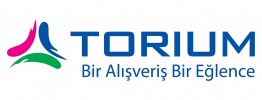 Basın Bülteni                                                                                                            03 Eylül 2013“TURBO” FİLMİNİNİN ÖN GÖSTERİMİ CINETECH TORIUM’DA!…MADAGASKAR ve KUNG FU PANDA’nın yaratıcılarının son animasyon filmi  “TURBO”, 08 Eylül’de gerçekleşecek ön gösterim ile  herkesten önce Cinetech Torium izleyicileri ile buluşacak.Türkiye’nin en eğlenceli alışveriş merkezi Torium, alışveriş ve eğlenceyi bir arada sunarak ziyaretçilerine ilkleri yaşatmaya devam ediyor. Büyük ve hızlı hayaller kurma cesareti gösteren bir salyangozun eğlenceli hikayesini anlatan bir 3D animasyon komedisi olan Turbo’nun ön gösterimi 08 Eylül’de Cinetech Torium sinemalarında gerçekleşecek.Ön gösterim öncesi, filmin tanıtım etkinlikleri kapsamında düzenlenecek eğlenceli etkinlikler minik ziyaretçileri sevindirecek. 6 – 7 – 8 Eylül tarihlerinde Cinetech Torium sinemalarına gelen çocuklar, Turbo filmine özel hazırlanan hediyeler, boyama kitapları, çuval yarışları gibi etkinliklerle keyifli dakikalar yaşayacak.Yönetmenliğini David Soren’in yaptığı animasyon filminde yer alan karakterleri Ali Hekimoğlu (Turbo), Murat Aydın (Chet) ve Kadir Çermik(Tito)  seslendiriyor. “Turbo” animasyon filmi 13 Eylül 2013’devizyona girecek.Ön Gösterim: 08 Eylül 2013, Saat : 15.00Basın için bilgi;Selin COŞKAN 0212699 90 50 / 1007